            DEVELOPMENT BACKGROUND FORM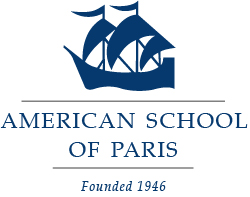                                        Applicants to Grades EC3 - K1 – K2TO PARENTS:  Please complete this form and return, via email, air mail or fax to the Admissions office.If your child has previously attended school, please respond. If not, please continue to #12.Page 1 of 2               			DEVELOPMENT BACKGROUND FORM			page 2Please check the box that best describes your child’s level:***  I hereby certify that the information above is accurate and complete. ***Child’s NameCustomary NameApplying for:Sex: EC3 (3 yrs)
 K1 (Pre-K) K2 M    FBirth PlaceDate of BirthPlaces where the child has livedPlaces where the child has liveddd / mm / yy     /     /     Child’s mother tongueFather’s first languageMother’s first languageMother’s first languageLanguage spoken at homeLanguages child speaksLanguages child speaksLanguages child speaksFamily situation (check where applicable) Parents living together Parents living together Separated Divorced	 Widowed	 Re-married   Other (please specify)	 Widowed	 Re-married   Other (please specify)What did your child enjoy most in school?	Were there things your child disliked?What are your child’s special abilities?What are your child’s special abilities?What are your child’s special interests?What are your child’s special interests?Has your child been recommended for a SPECIAL EDUCATION PROGRAM?   Yes     NoHas your child been recommended for a SPECIAL EDUCATION PROGRAM?   Yes     No	If YES, please attach the most recent psycho-educational testing, Speech/Language or OT evaluations and a copy of an IEP (Individualized Educational Plan) from the school, if applicable.Comments:      	If YES, please attach the most recent psycho-educational testing, Speech/Language or OT evaluations and a copy of an IEP (Individualized Educational Plan) from the school, if applicable.Comments:      Does your child nap or rest daily?Does your child nap or rest daily?Please comment on your child’s ability to spend a full day at school (9:00 am to 3:30 pm + bus time)NOT YETDEVELOPINGMASTEREDPrints first namePrints last nameKnows alphabetCopies simple wordsRecognizes and names colorsKnows numbers to 10 and onWrites numbersShows an interest in booksFollows simple directionsPuts on and closes clothing Independent toiletingJumps ropeRides a bicycleBounces a ballCatches a ballSings simple songsSkipsDancesWhat do you hope will be included in your child’s Kindergarten program?Parent signatureDate